APPOINTMENT CLOCK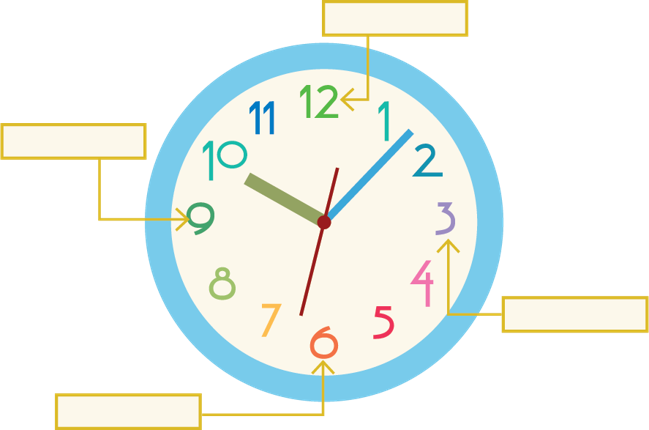 